DOBER TEKPRIDRŽUJEMO SI PRAVICODO SPREMEMBE JEDILNIKA ZARADI DOBAVE SUROVIN DOBAVITELJEV in PRILAGODTIVE JEDILNIKA STAROSTI OTROK.DNEVNO JE OTROKOM NA VOLJO VODA ALI ČAJ.LOKALNO, V KUHINJI PRIPRAVLJENILEGENDA: snovi ali proizvodi, ki povzročajo alergijo ali preobčutljivost:G. Žita, ki vsebujejo gluten, R. Raki in proizvodi iz rakov, J. Jajca in proizvodi iz jajc, Ri. Ribe in proizvodi iz rib, A. Arašid (kikiriki) in proizvodi iz arašidov, S. Zrnje soje inproizvodi iz soje, L. Mleko in mlečni izdelki (vsebujejo laktozo), O. Oreški, Z. Listna zelena in proizvodi iz nje, Go. Gorčično seme ali proizvodi iz njega, Se. Sezamovo seme ali proizvodi iz njega, Ž. Žveplov dioksid ali sulfiti v koncentraciji (več kot 10 mg/kg ali 10 mg/l glede na skupni SO2), B. Volčji bob in proizvodi iz njega, M. Mehkužci in proizvodi iz njih.DOBER TEK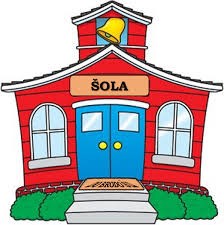 DOBER TEKPRIDRŽUJEMO SI PRAVICODO SPREMEMBE JEDILNIKA ZARADI DOBAVE SUROVIN DOBAVITELJEV in PRILAGODTIVE JEDILNIKA STAROSTI OTROK. DNEVNO JE OTROKOM NA VOLJO VODA ALI ČAJ.LOKALNOLEGENDA: snovi ali proizvodi, ki povzročajo alergijo ali preobčutljivost:G. Žita, ki vsebujejo gluten, R. Raki in proizvodi iz rakov, J. Jajca in proizvodi iz jajc, Ri. Ribe in proizvodi iz rib, A. Arašid (kikiriki) in proizvodi iz arašidov, S. Zrnje soje inproizvodi iz soje, L. Mleko in mlečni izdelki (vsebujejo laktozo), O. Oreški, Z. Listna zelena in proizvodi iz nje, Go. Gorčično seme ali proizvodi iz njega, Se. Sezamovo seme ali proizvodi iz njega, Ž. Žveplov dioksid ali sulfiti v koncentraciji (več kot 10 mg/kg ali 10 mg/l glede na skupni SO2), B. Volčji bob in proizvodi iz njega, M. Mehkužci in proizvodi iz njih.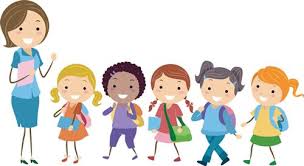 DOBER TEKPRIDRŽUJEMO SI PRAVICODO SPREMEMBE JEDILNIKA ZARADI DOBAVE SUROVIN DOBAVITELJEV in PRILAGODTIVE JEDILNIKA STAROSTI OTROK. DNEVNO JE OTROKOM NA VOLJO VODA ALI ČAJ.LOKALNOLEGENDA: snovi ali proizvodi, ki povzročajo alergijo ali preobčutljivost:G. Žita, ki vsebujejo gluten, R. Raki in proizvodi iz rakov, J. Jajca in proizvodi iz jajc, Ri. Ribe in proizvodi iz rib, A. Arašid (kikiriki) in proizvodi iz arašidov, S. Zrnje soje inproizvodi iz soje, L. Mleko in mlečni izdelki (vsebujejo laktozo), O. Oreški, Z. Listna zelena in proizvodi iz nje, Go. Gorčično seme ali proizvodi iz njega, Se. Sezamovo seme ali proizvodi iz njega, Ž. Žveplov dioksid ali sulfiti v koncentraciji (več kot 10 mg/kg ali 10 mg/l glede na skupni SO2), B. Volčji bob in proizvodi iz njega, M. Mehkužci in proizvodi iz njih.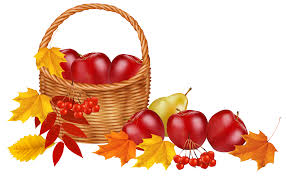 DOBER TEKPRIDRŽUJEMO SI PRAVICODO SPREMEMBE JEDILNIKA ZARADI DOBAVE SUROVIN DOBAVITELJEV in PRILAGODTIVE JEDILNIKA STAROSTI OTROK. DNEVNO JE OTROKOM NA VOLJO VODA ALI ČAJ.LOKALNOLEGENDA: snovi ali proizvodi, ki povzročajo alergijo ali preobčutljivost:G. Žita, ki vsebujejo gluten, R. Raki in proizvodi iz rakov, J. Jajca in proizvodi iz jajc, Ri. Ribe in proizvodi iz rib, A. Arašid (kikiriki) in proizvodi iz arašidov, S. Zrnje soje inproizvodi iz soje, L. Mleko in mlečni izdelki (vsebujejo laktozo), O. Oreški, Z. Listna zelena in proizvodi iz nje, Go. Gorčično seme ali proizvodi iz njega, Se. Sezamovo seme ali proizvodi iz njega, Ž. Žveplov dioksid ali sulfiti v koncentraciji (več kot 10 mg/kg ali 10 mg/l glede na skupni SO2), B. Volčji bob in proizvodi iz njega, M. Mehkužci in proizvodi iz njih.DANSHEMA ŠS IN MZAJTRKMALICAKOSILOPOPOLDANSKA MALICASREDA1.9.Piščančji burger (G, S, Se), zelena solata, ketchup, BIO sadno zelenjavni sok ČETRTEK2.9.nektarineKoruzni kruh (G, S), sirni namaz (L), paprika, sok Koruzni kruh  (G), piščančja pašteta, paprika, EKO JABOLČNI SOKBrokolijeva juha, Makaronovo meso (G), rdeča pesa v solatiRezina sira  (L), temni kruh (G, S), kumarePETEK3.9.Mleko (L), kosmiči (G, S), bananaBREZMESNI DANKremna gobova juha (G, L), zeliščna štručka (G, S), lubenicaZelenjavna juha, paniran ribji file (G, L, J), krompirjeva solata, sladoled (L, S)Sirova štručka (G, S), sliveDANSHEMA ŠS IN MZAJTRKMALICAKOSILOPOPOLDANSKA MALICAPONEDELJEK6.9.Topli sendvič (G, S, L), sadni čajProsena mlečna kaša (G, L) na DOMAČEM MLEKU z medom in cimetom,  bananaGoveja juha z zvezdicami (G, Z), mesno-zelenjavna lazanja (G, S, L, J), rdeča pesaTopljeni sir (L), koruzni kruh (G, S)TOREK7.9LUBENICASadni musli(G), mleko(L), mini temna bombetka (G, S)EKO POLNOZRNATI PIRINI SVEDRI s tunino omako(G, L), BIO SADNO ZELENJAVNI SOKPiščančja obara z žličniki (G, J), ovseni kruh (G, S), DOMAČ JABOLČNI ZAVITEKŠunka sir štručka (G, S, L), ananasSREDA8.9.MELONAKoruzni kruh(G S), sirni namaz  (L), zelena paprika, čajHrenovka (S), polnozrnata štručka (G, S, Se), gorčica (Go), čajŠpinačna juha, pleskavica, EKO PIRINA rižota z grahom (G), mehiška solataMlečna pletena štručka (G, S, L), sadna skuta (L)ČETRTEK9.9.Polnozrnati kruh (G, S, Se), maslo (L), med, mleko (L), jabolkaBIO Sadi kefir (L), EKO KORUZNI KOSMIČI Z MANJ SLADKORJA (G), mini temna bobetka (G, S), HRUŠKA  Kostna juha z zvezdicami (G, Z), piščančji zrezki v zelenjavni omaki, DOMAČE KRUHOVE REZINE (G), zelnata solata Sezamova štručka (G, S, Se), nektarinaPETEK10.9.EKO mlekoPšenični zdrob(G, L), posip s cimetom/ kakavom, bananaAjdov kruh (G, S), maslo (L), med, sliva, zeliščni čajKremna bučna juha (L), SESEKLJANI RIBJI POLPETI (RI, J, G), masleni krompir, zelena solataNavadni jogurt (G), jabolkoDANSHEMA ŠS IN MZAJTRKMALICAKOSILOPOPOLDANSKA MALICAPONEDELJEK13.9.Sendvič (G, S, L), sadni čajmleko (L), koruzni žganci (G), grozdjeKokošja juha z ribano kašo (G, J),Piščančja nabodala, džuveč riž, KUMARIČNA SOLATAKoruzni kruh(G, S), sirni namaz (L), kisla kumaricaTOREK14.9.Umešana jajčka (J), makova štručka (G, S)DOMAČA SEZAMOVA PLETENA (G, Se), DOMAČ JOGURT (L), hruškaČesnova juha z kruhovimi kockami (G, S), svinjski zrezki v zelenjavni omaki (G), zdrobovi cmoki (G, J), zelena solataSkutina pita (G, L), lubenicaSREDA15.9.jabolkaMleko (L), čokoladni kosmiči (G), jabolko Polnozrnata štručka in paniran ribji file (G, S, Ri), PARADIŽNIK, sadni čajPašta fižol juha s kranjsko klobaso, DOMAČE SKUTINO SADNO PECIVO (G, L), koruzni kruh (G, S)jabolka, makova štručka (G, S) ČETRTEK16.9.grozdjeOrehov rogljič (G, S, O), banana, mlekoMesno zelenjavna enolončnica (G, Z), makova štručka (G, S), 100% naraven sokČUFTI v paradižnikovi omaki (G), pire krompir, sladoled (G, L)Šunka sir štručka (G, S, L), grozdjePETEK17.9.EKO mlekoSezamova štručka (G, S, Se), kakav, hruškaMarmeladni buhtelj (G, S, J), DOMAČ JABOLČNI KOMPOTBUČNA JUHA, EKO PERESNIKI v smetanovi omaki z lososom (l, Ri), kumarična solataRženi kruh(G, S), kisla smetana(L), mešana marmelada, sadni čajDANSHEMA ŠS IN MZAJTRKMALICAKOSILOPOPOLDANSKA MALICAPONEDELJEK20.9.EKO mlekoPražena jajčka (J), mini temna bombetka (G, S), zeliščni čajPica (G, S, L), zeliščno čaj, slivaCvetačna krem juha (L), pečene piščančje krače, mlinci (G), ZELENA SOLATA Tunina pašteta (Ri), rženi kruh (G, S), čajTOREK21.9.Sirova štručka (G, S, L), kakav (L, G), grozdjePolnozrnati kruh (G, S, Se), EKO VIŠNJEVA MARMELADA, kisla smetana (L), bela žitna kava (G), LUBENICARičet s prekajenim mesom (G), temni kruh (G, S), DOMAČ VANILI PUDING (L, G)Mlečni kruh (G, S, L), nektarinaSREDA22.9.sliveRženi kruh (G, S), čokoladni namaz (L, G, O), mleko (L)Temna žemlja (G, S), salama piščančja prsa, sir (L), paprika, zeliščni čajGoveja juha z rezanci (G, Z), govedina, špinača (L), pire krompir (L)Jabolčni zavitek (G, S), melonaČETRTEK23.9.EKO jogurt,jabolkaKoruzni kruh (G, S), piščančja pašteta, paradižnik, zeliščni čajCarski praženec (G, J, L), BIO sadno zelenjavni sok Brokolijeva kremna juha (L), panirani puranji zrezki (G, L, J), EKO PIRINA solata s paradižnikom in papriko (G)Makovka štručka (G, S), rezina poltrdega sira (L), limonadaPETEK24.9.Ovseni kruh (G, S), sirni namaz (L), paprika, sadni čajDOMAČ RŽENI KOLAČ (G), čokoladni namaz (G, L; O), BELA KAVA Z DOMAČIM MLEKOM, hruškaBučna juha, pečen ribji file (Ri), EKO KUS-KUS z zelenjavo (G), MEŠANA SOLATABiskvitna potička (G, S, J), mleko (L)DANSHEMA ŠS IN MZAJTRKMALICAKOSILOPOPOLDANSKA MALICAPONEDELJEK27.9.EKO mlekoMakovka štručka (G, S), rezina poltrdega sira (L), limonadaAjdov Kruh (G, S), DOMAČ JAJČNI NAMAZ, čaj, JABOLKAKokošja juha z rezanci (G, Z), piščančji trakci v naravni omaki, ajdova kaša s korenčkom, ZELENA SOLATASirova štručka (G, S,L), grozdjeTOREK28.9.grozdjeJogurt (L), mini bombetka, grozdjeKrompirjev golaž s hrenovko, kraljeva fit štručka (G, S, SE)Minjonska juha (G), rižota z zelenjavo in puranjim mesom, PARADIŽNIKOVA SOLATATemni kruh (G, S), piščančja pašteta, kumaricaSREDA29.9.Temni kruh (G, S), tunin namaz (L, Ri)kus-kus na mleku (G, L) z vanilijo, banana Zelenjavna krem juha s kroglicami (G, J), svinjska pečenka, pražen krompir, kumarice v omakiMakova štručka (G, S), piščančja prsa, paradižnikČETRTEK30.9.jabolkaSkutin zavitek (G, S, L), jabolkoKoruzni kruh (G, S), pečena piščančja krila, paprika, sadni čajMesno zelenjavna enolončnica, carski praženec (G, J, L), ananasov kompotSadni krožnik, grisin palčke (G, S)PETEK1.10.Mleko (L), čokoladni kosmiči (G, S, O), melonaPolnozrnata sirova štručka (G, S; L), DOMAČ PUDING, hruškeČesnova juha (L), panirani ribji zrezki (G, L, J, Ri), krompirjeva solata, sladoledKoruzni kruh (G, S), zeliščni sirni namaz (L), paprika